soirée barbecue au stade de Coat-méal  avec les  parents et  joueurs  + une nuit en tente au stade 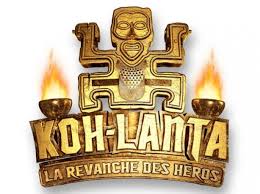    Lundi  09 juillet     Mardi 10 juillet Mercredi  11 juillet Jeudi 12 juillet Vendredi 13 juillet  Accueil à 8h30          Accueil à 8h30   Accueil à 8h30          Accueil à 8h30  Accueil à 9h30Accueil dès 9h Petit déjeunerRangement / nettoyage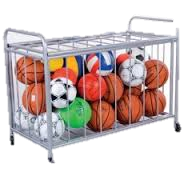 FOOTBALL Tests et jeux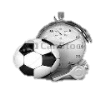       Séanced’entraînement 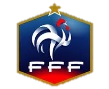 Sortie au parc des         3 curées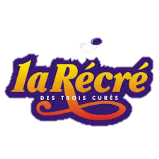    Remise des      équipements A Bourg-blanc 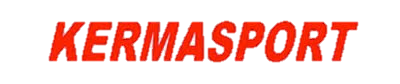 Petit déjeunerRangement / nettoyage                 Repas à 12h /Temps libre       Reprise des activités à 13h30                 Repas à 12h /Temps libre       Reprise des activités à 13h30   Pique  -nique  TOUR DE FranceBourg-blanc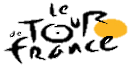   Fin  Du  Stage     A  midi         Breiz arrow 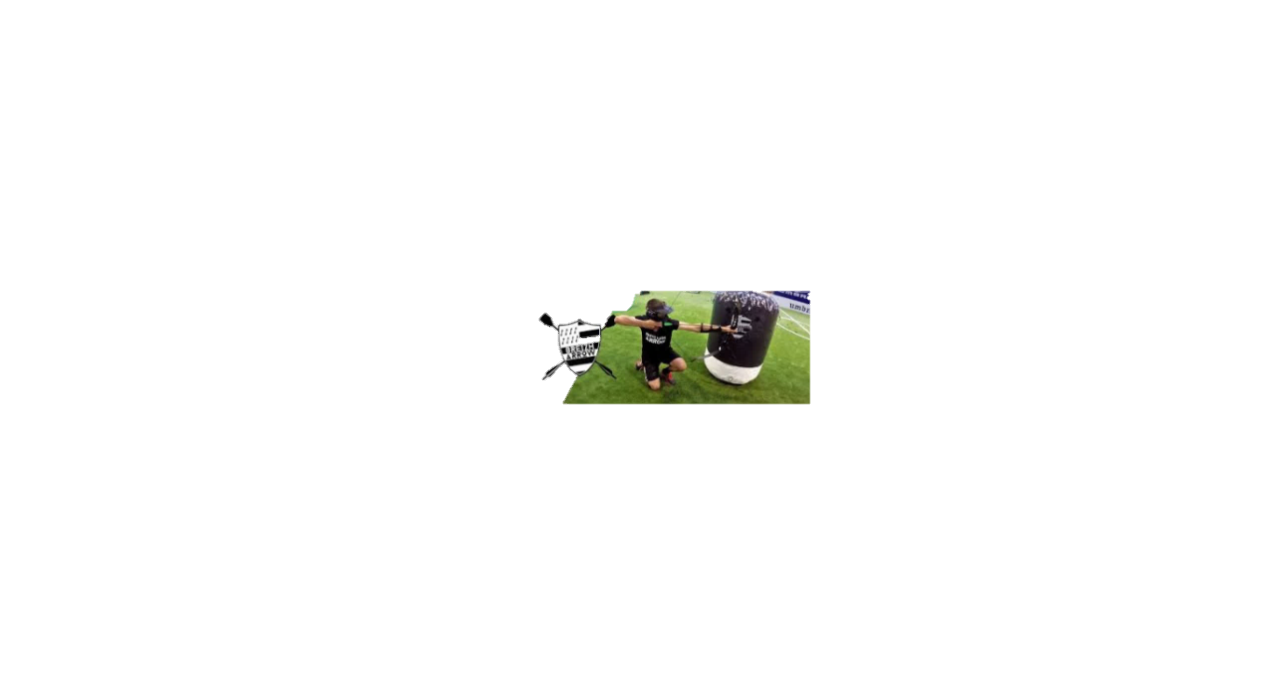 Beach  soccer 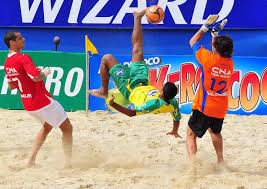    à St pabu Chambara 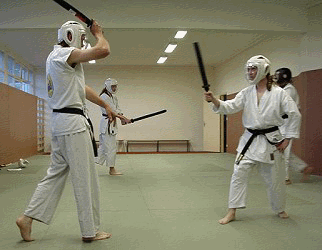 + foot Réduit 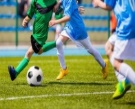 Les éducateurs vous souhaitent de BONNES VACANCES    Fin des activités à 16h45                                 Fin des activités à 16h45          Fin des activités à 16h45                                 Fin des activités à 16h45          Fin des activités à 16h45                                 Fin des activités à 16h45          Fin des activités à 16h45                                 Fin des activités à 16h45      Les éducateurs vous souhaitent de BONNES VACANCES        Douche  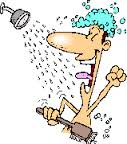            17h00 Douche                       17h00             Douche     17h00 Barbecue party + nuit  en tente     Les éducateurs vous souhaitent de BONNES VACANCESCoût du stage :130€/enfant  (repas inclus / maillot – short – chaussettes – ballon offert)105€ à partir du 2ème enfant(Chèques vacances et coupons sports acceptés)Coût du stage :130€/enfant  (repas inclus / maillot – short – chaussettes – ballon offert)105€ à partir du 2ème enfant(Chèques vacances et coupons sports acceptés)Coût du stage :130€/enfant  (repas inclus / maillot – short – chaussettes – ballon offert)105€ à partir du 2ème enfant(Chèques vacances et coupons sports acceptés)Coût du stage :130€/enfant  (repas inclus / maillot – short – chaussettes – ballon offert)105€ à partir du 2ème enfant(Chèques vacances et coupons sports acceptés)Coût du stage :130€/enfant  (repas inclus / maillot – short – chaussettes – ballon offert)105€ à partir du 2ème enfant(Chèques vacances et coupons sports acceptés)       Planning  stage Abers foot été 2018 